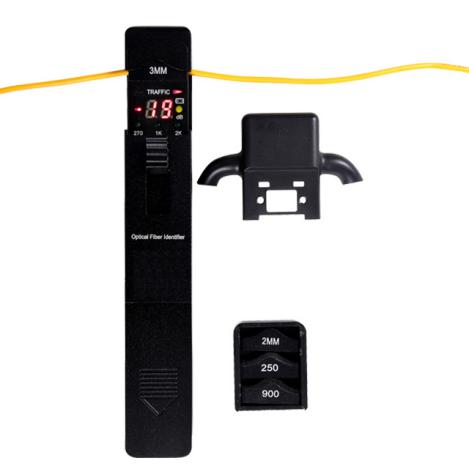 Fiber Identifier S505Optical Fiber Identifier can quickly identify the direction of transmitted fiber and display the relative core power without interrupting the current service. The fiber identifier recognizes modulation like, 270Hz,1KHz and 2KHz with continuous audible tone. There are four adapter heads available: Ø0.25, Ø0.9, Ø2.0 and Ø3.0. This OFI is powered by 2pcs very normal AA batteries.FeaturesEasy-to-use with “ONE KEY” operationEfficiently identifies the fiber transmission direction and frequency tone (270Hz, 1KHz, 2KHz) with audible warningDisplays the relative core powerEasy-to-replace adaptorDurable metal housing and quality constructionLower power indicationIt's easy to carry and loss adaptor can be avoided with new adaptor boxSpecificationsIdentified Wavelength Range800-1700 nm800-1700 nmIdentified Signal TypeCW, 270Hz±5%，1kHz±5%，2kHz±5%CW, 270Hz±5%，1kHz±5%，2kHz±5%Detector TypeØ1mm InGaAs 2pcsØ1mm InGaAs 2pcsAdapter TypeØ0.25, Ø0.9, Ø2.0, Ø3.0Ø0.25, Ø0.9, Ø2.0, Ø3.0Signal DirectionLeft & Right LEDLeft & Right LEDSinge Direction Test Range(dBm, CW/0.9mm bare fiber)-46~10(1310nm)-46~10(1310nm)Singe Direction Test Range(dBm, CW/0.9mm bare fiber)-50~10(1550nm)-50~10(1550nm)Signal Power Test Range(dBm, CW/0.9mm bare fiber)-50~+10-50~+10Signal Frequency Display (Hz)270, 1k, 2k270, 1k, 2kFrequency Test Range(dBm, Average Value)Ø0.9, Ø2.0, Ø3.0  -30~0 (270Hz,1KHz)Frequency Test Range(dBm, Average Value)Ø0.9, Ø2.0, Ø3.0  -25~0 (2KHz)Frequency Test Range(dBm, Average Value)Ø0.25-25~0 (1KHz,2KHz)Frequency Test Range(dBm, Average Value)Ø0.25-20~0 (2KHz)Insertion Loss (dB, Typical Value)0.8 (1310nm)0.8 (1310nm)Insertion Loss (dB, Typical Value)2.5 (1550nm)2.5 (1550nm)Alkaline Battery(V)2pcs AAA batteries2pcs AAA batteriesOperating Temperature (℃)-10－+60-10－+60Storage Temperature (℃)-25－+70-25－+70Dimension(mm)196x30.5x27196x30.5x27Weight(g)195195